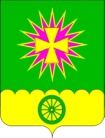 СОВЕТ НОВОВЕЛИЧКОВСКОГО СЕЛЬСКОГО ПОСЕЛЕНИЯ ДИНСКОГО РАЙОНАРЕШЕНИЕот 11.01.2018 						                      № 250-52/3станица НововеличковскаяО внесении изменений в решение Совета Нововеличковского сельского поселения Динского района от 29.04.2006 № 13.1«О согласовании перечня имущества (предприятий, учреждений),передаваемого в муниципальную собственность муниципальногообразования Нововеличковское сельское поселение в составе муниципального образования Динской район с 1 января 2006 года»В соответствии с Федеральным законом от 06.10.2003 № 131-ФЗ «Об общих принципах организации местного самоуправления в Российской Федерации», решением Совета муниципального образования Динской район от 27.10.2010 № 115-8/2 «Об утверждении Положения о порядке управления и распоряжения объектами муниципальной собственности муниципального образования Динской район», решением Совета Нововеличковского сельского поселения Динского района от 07.04.2011 №155-15/2 «Об утверждении Положения о порядке управления и распоряжения объектами муниципальной собственности Нововеличковского сельского поселения Динского района» (с изменениями от 08.09.2016, 30.03.2017, 28.09.2017), актом приема-передачи имущества от 13.10.2006, находящегося в собственности муниципального образования Динской район, передаваемого в муниципальную собственность Нововеличковского сельского поселения на безвозмездной основе по состоянию на 01 января 2006 года, руководствуясь Уставом Нововеличковского сельского поселения Динского района, Совет Нововеличковского сельского поселения Динского района,  р е ш и л:1.	Внести в решение Совета Нововеличковского сельского поселения Динского района от 29.04.2006 № 13.1 «О согласовании перечня имущества (предприятий, учреждений), передаваемого в муниципальную собственность муниципального образования Нововеличковское сельское поселение в составе муниципального образования Динской район с 1 января 2006 года» следующие изменения:1) в перечне имущества (предприятий, учреждений), передаваемого в муниципальную собственность муниципального образования Нововеличковское сельское поселение в составе муниципального образования Динской район с 1 января 2006 года пункт 2.2. раздела 2 изложить в следующей редакции:пункт 2.3. раздела 2 изложить в следующей редакции:пункт 2.4. раздела 2 изложить в следующей редакции:пункт 2.5. раздела 2 изложить в следующей редакции:пункт 2.6. раздела 2 изложить в следующей редакции:пункт 2.7. раздела 2 изложить в следующей редакции:пункт 2.10. раздела 2 изложить в следующей редакции:пункт 2.15. раздела 2 изложить в следующей редакции:пункт 2.22. раздела 2 изложить в следующей редакции:пункт 2.23. раздела 2 изложить в следующей редакции:пункт 2.24. раздела 2 изложить в следующей редакции:пункт 2.43. раздела 2 изложить в следующей редакции:2. Администрации Нововеличковского сельского поселения Динского района (Кова):2.1 обратиться в администрацию муниципального образования Динской район с предложением о внесении соответствующих изменений, указанных в пункте 1 настоящего решения, в нормативно-правовые акты муниципального образования Динской район;2.2 обратиться в Законодательное Собрание Краснодарского края с предложением о внесении изменений в приложение 5 к Закону Краснодарского края от 28.07.2006 №1096-КЗ «О разграничении имущества, находящегося в собственности муниципального образования Динской район, между вновь образованными сельскими поселениями и муниципальным образованием Динской район в состав которого они входят» (Перечень имущества, находящегося в собственности муниципального образования Динской район, передаваемого в муниципальную собственность Нововеличковского сельского поселения согласно перечню, указанному в пункте 1 настоящего решения).3. Решение Совета Нововеличковского сельского поселения Динского района от 27.04.2017 № 188-39/3 «О внесении изменений в решение Совета Нововеличковского сельского поселения Динского района от 29.04.2006 № 13.1 «О согласовании перечня имущества (предприятий, учреждений), передаваемого в муниципальную собственность муниципального образования Нововеличковское сельское поселение в составе муниципального образования Динской район с 1 января 2006 года» признать утратившим силу.4. Контроль за выполнением настоящего решения возложить на комиссию по земельным вопросам Совета Нововеличковского сельского поселения Динского района (Кравченко).5. Настоящее решение вступает в силу со дня его подписания.Председатель Совета Нововеличковскогосельского поселения								       В.А.ГаблаяГлава Нововеличковского сельского поселения				                                              С.М.КоваПОЯСНИТЕЛЬНАЯ ЗАПИСКАДобрый день, уважаемые депутаты и все присутствующие! Вашему вниманию предлагается проект решения о внесении изменений в решение Совета Нововеличковского сельского поселения Динского района от 29.04.2006 № 13.1 «О согласовании перечня имущества (предприятий, учреждений), передаваемого в муниципальную собственность муниципального образования Нововеличковское сельское поселение в составе муниципального образования Динской район с 1 января 2006 года».Администрацией Нововеличковского сельского поселения проводится работа по оформлению права муниципальной собственности на объекты водоснабжения, водоотведения. Указанные объекты переданы в муниципальную собственность по Закону Краснодарского края от 28.07.2006 года № 1096-КЗ «О разграничении имущества, находящегося в собственности муниципального образования Динской район, между вновь образованными сельскими поселениями и муниципальным образованием Динской район в состав которого они входят». При оформлении технической документации произошли изменения индивидуальных характеристик передаваемых объектов.В связи с вышеизложенным администрация Нововеличковского сельского поселения Динского района просит Вас согласовать внесение изменений в Закон Краснодарского края от 28.07.2006 года №1096-КЗ «О разграничении имущества, находящегося в собственности муниципального образования Динской район, между вновь образованными сельскими поселениями и муниципальным образованием Динской район, в состав которого они входят».А именно:В раздел 1 приложения 5, подраздел 2. Имущество, предназначенное для электро-, тепло-, газо- и водоснабжения населения, водоотведения, снабжения населения топливом, освещения улиц населенных пунктов поселения в пункте 2 «артезианская скважина площадь 2 кв.м.» заменить на «артезианская скважина № 5028 глубина 115 м», в соответствии с техническим паспортом на сооружение;в пункте 3 «артезианская скважина площадь 2 кв.м.» заменить на «артезианская скважина № 2297 глубина 210 м», в соответствии с техническим паспортом на сооружение;в пункте 4 «артезианская скважина площадь 2 кв.м» заменить на «артезианская скважина № 21049 глубина 300 м», в соответствии с техническим паспортом на сооружение;в пункте 5 «артезианская скважина площадь 1,5 кв.м.» заменить на «артезианская скважина № 1153 глубина 260 м» в соответствии с техническим паспортом на сооружение;в пункте 6 «артезианская скважина (2 шт) площадь 5 кв.м.» заменить на «артезианские скважины (2 шт), в том числе: артезианская скважина № 6469, глубина 104 м, артезианская скважина № 2751, глубина 126 м», в соответствии с техническими паспортами на сооружения;в пункте 7 «артезианская скважина 5 шт, площадь 18000 кв.м» заменить на «артезианские скважины (5 шт), в том числе: артезианская скважина № 7611, глубина 310 м, артезианская скважина № 7612, глубина 235 м, артезианская скважина № 7614, глубина 132 м, артезианская скважина № 7615, глубина 85 м, артезианская скважина № 7613, глубина 235 м» в соответствии с техническими паспортами на сооружения;в пункте 10 «водонапорная башня площадь 28 кв.м.» заменить на «башня водонапорная (Рожновского) 5028 площадь застройки 10,3 кв.м.», в соответствии с техническим паспортом на сооружение;в пункте 15 «здание пчелофермы (база) площадь «91 кв.м.» заменить на «знание администрации, площадь 107,4 кв.м» в соответствии с техническим паспортом на здание;в пункте 22 «башня Рожновского площадь 15 кв.м.» заменить на «башня водонапорная (Рожновского) 2751 площадь застройки 1,3 кв.м.», в соответствии с техническим паспортом на сооружение;в пункте 23 «башня Рожновского площадь 7 кв.м.» заменить на «башня водонапорная (Рожновского) 1153 площадь застройки 4,75 кв.м.», в соответствии с техническим паспортом на сооружение;в пункте 24 «башня водонапорная площадь 7 кв.м.» заменить на «башня водонапорная (Рожновского) 21049 площадь застройки 7,5 кв.м.», в соответствии с техническим паспортом на сооружение;в пункте 43 «башня Рожновского площадь 7 кв.м.» заменить на «башня водонапорная (Рожновского) 6469 площадь застройки 7,3 кв.м.», в соответствии с техническим паспортом на сооружение;Начальник отдела земельных и имущественных отношений						       О.Г.Марук2.2.артезианская скважина № 5028, 1981 года постройки, глубина 115 м353212, Краснодарский край, Динской район,  ст. Нововеличковская, стадион12,92.3.артезианская скважина № 2297, 1968 года постройки, глубина 210 м353212, Краснодарский край, Динской район,  ст. Нововеличковская, парк02.4.артезианская скважина № 21049 пос. Найдорф, 1982 года постройки, глубина 300 м353216, Краснодарский край, Динской район,  пос. Найдорф, территория склада холодильника ЗАО «Виктория»12,12.5.артезианская скважина № 1153, 1981 года постройки, глубина 260 м353216, Краснодарский край, Динской район,  пос. Найдорф, территория ЗАО «Виктория»177,82.6.артезианские скважины (2 шт), в том числе:353213, Краснодарский край, Динской район,  ст. Воронцовская02.6.артезианская скважина № 6469, 1982 года постройки, глубина 104 м2.6.артезианская скважина № 2751, 1961 года постройки, глубина 126 м2.7.артезианские скважины (5 шт), в том числе:353212, Краснодарский край, Динской район, ст. Нововеличковская, ул. Южная33,12.7.артезианская скважина № 7611, 1992 года постройки, глубина 310 м2.7.артезианская скважина № 7612, 1992 года постройки, глубина 235 м2.7.артезианская скважина № 7614, 1992 года постройки, глубина 132 м2.7.артезианская скважина № 7615, 1992 года постройки, глубина 85 м2.7.артезианская скважина № 7613, 1992 года постройки, глубина 235 м2.10.башня водонапорная, 1981 года постройки, площадь застройки 10,3 кв.м.353212, Краснодарский край, Динской район,  ст. Нововеличковская, ул. Свердлова16,32.15.здание администрации, 1924 года постройки, площадь 107,4 кв.м.353212, Краснодарский край, Динской район,  ст. Нововеличковская, ул. Шевченко, 2402.22.башня водонапорная (Рожновского) 6469, 1982 года постройки, площадь застройки 7,3 кв.м.353213, Краснодарский край, Динской район,  ст. Воронцовская02.23.башня водонапорная (Рожновского) 1153, 1982 года постройки, площадь застройки 4,8 кв.м.353216, Краснодарский край, Динской район,  пос. Найдорф1,12.24.башня водонапорная (Рожновского) 21049, 1982 года постройки, площадь застройки 7,5 кв.м.353216, Краснодарский край, Динской район,  пос. Найдорф1,32.43.башня водонапорная (Рожновского) 2751, 1961 года постройки, площадь застройки 1,3 кв.м.353213, Краснодарский край, Динской район,  ст. Воронцовская0